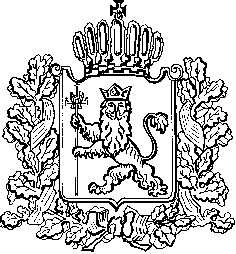 ИЗБИРАТЕЛЬНАЯ КОМИССИЯ ВЛАДИМИРСКОЙ ОБЛАСТИПОСТАНОВЛЕНИЕ09.07.2021                                                                                  № 128Рассмотрев предложения территориальных избирательных комиссий и в соответствии с пунктом 6.1 статьи 17 Федерального закона от 22.02.2014 № 20-ФЗ «О выборах депутатов Государственной Думы Федерального Собрания Российской Федерации», Инструкцией по составлению, уточнению и использованию списков избирателей на выборах депутатов Государственной Думы Федерального Собрания Российской Федерации восьмого созыва, утвержденной постановлением Центральной избирательной комиссии Российской Федерации от 01.07.2021 № 13/108-8, Избирательная комиссия Владимирской области постановляет:1. Определить перечень избирательных участков на территории Владимирской области для голосования избирателей, не имеющих регистрации по месту жительства в пределах Российской Федерации, на выборах депутатов Государственной Думы Федерального Собрания Российской Федерации восьмого созыва (прилагается).2. Территориальным избирательным комиссиям, указанным в приложении к настоящему постановлению, принять необходимые меры для обеспечения голосования избирателей, не имеющих регистрации по месту жительства в пределах Российской Федерации на выборах депутатов Государственной Думы Федерального Собрания Российской Федерации восьмого созыва.3. При включении избирателя, не имеющего регистрации по месту жительства в пределах Российской Федерации, на выборах депутатов Государственной Думы Федерального Собрания Российской Федерации восьмого созыва, в список избирателей на соответствующем  избирательном участке, участковым избирательным комиссиям необходимо незамедлительно направлять указанную информацию через вышестоящую территориальную избирательную комиссию участковым избирательным комиссиям иных избирательных участков, на которых в соответствии с настоящим постановлением допускается голосование избирателей, не имеющих регистрации по месту жительства в пределах Российской Федерации.   4. Участковым избирательным комиссиям, в случае если избиратели, не имеющие регистрации по месту жительства в пределах Российской Федерации, подали заявления о включении в список избирателей по месту нахождения на ином участке для голосования, не включать указанных избирателей  в список избирателей на избирательном участке, определенном для проведения голосования участников голосования, не имеющих регистрации по месту жительства в пределах Российской Федерации.5. Опубликовать настоящее постановление в сетевом издании «Вестник Избирательной комиссии Владимирской области», разместить на официальном сайте Избирательной комиссии Владимирской области в информационно-телекоммуникационной сети Интернет.6. Контроль за исполнением настоящего постановления возложить на Заместителя Председателя Избирательной комиссии области С.А. Канищева и председателей территориальных избирательных комиссий области.Председатель Избирательной комиссии						В.А. Минаев Секретарь Избирательной комиссии						Н.А. УльеваПриложениек Постановлению Избирательной комиссии Владимирской областиот 09.07.2021 № 128Переченьизбирательных участков на территории Владимирской области для голосования избирателей, не имеющих регистрации по месту жительства в пределах Российской Федерации, на выборах депутатов Государственной Думы Федерального Собрания Российской Федерации восьмого созыва О перечне избирательных участков на территории Владимирской области для голосования избирателей, не имеющих регистрации по месту жительства в пределах Российской Федерации, на выборах депутатов Государственной Думы Федерального Собрания Российской Федерации восьмого созываНаименование ТИК№  избирательного участкаАдрес помещения для голосованияТИК Александровского района19Владимирская область, город Александров, улица Восстания 1905 года, дом  3, здание средней общеобразовательной школы №1ТИК Октябрьского района города Владимира436Владимирская область, город Владимир, улица Большая Московская, дом 33, здание МАУК «Городской центр культуры и искусства на Соборной»ТИК Вязниковского района767Владимирская область, город Вязники, улица Комсомольская, дом 4А, здание ГЦКиО «Спутник»ТИК Гороховецкого района828Владимирская область, город Гороховец, улица Кутузова, дом 7, здание МБУК «СКЦ им.П.П. Булыгина»ТИК города Гусь-Хрустального571Владимирская область, город Гусь-Хрустальный, улица Калинина, д.34, здание МБУ «Городской библиотечный информационный центр»ТИК Камешковского района654Владимирская область, город Камешково, улица Школьная, дом 3,  МАО дополнительного образования Центр творчества "Апельсин"ТИК Киржачского района72Владимирская область, город Киржач, улица Гагарина, 25 (здание средней школы № 2)ТИК города Коврова749Владимирская область, город Ковров, улица Малеева, дом 2, Здание Ковровского транспортного колледжаТИК Кольчугинского района116Владимирская область, город Кольчугино, улица Ленина, дом 17, здание Центра внешкольной работыТИК Меленковского района976Владимирская область, город Меленки, улица Коммунистическая, дом 14, здание городского Дома культурыТИК округа Муром876Владимирская область, город Муром, улица Льва Толстого, дом 23, здание МБУК «Дворец культуры им. 1100-летия г. МуромаТИК Петушинского района187Владимирская область, г. Покров, ул. Ленина, д.107 (начальная школа)ТИК Селивановского района963Владимирская область, поселок Красная Горбатка, ул. Пролетарская, д.3, здание МБУК «Селивановский районный Центр культуры и досуга»ТИК Собинского района237Владимирская область, город Собинка, улица Димитрова, дом 8, здание МБУ «Центр культуры и досуга» г. СобинкиТИК Судогодского района590Владимирская область, город Судогда, улица Коммунистическая, дом 1, помещение МУК КДО «Родина»ТИК Суздальского района340Владимирская область, город Суздаль, улица Красная площадь, дом 5, здание МБУК «ЦКД г. Суздаля»ТИК Юрьев-Польского района258Владимирская область, город Юрьев - Польский, улица 1 Мая, дом 54 (здание МБОУ ДОД «Юрьев-Польский районный центр внешкольной работы»)